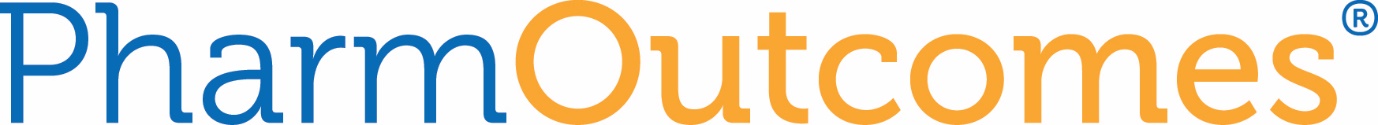 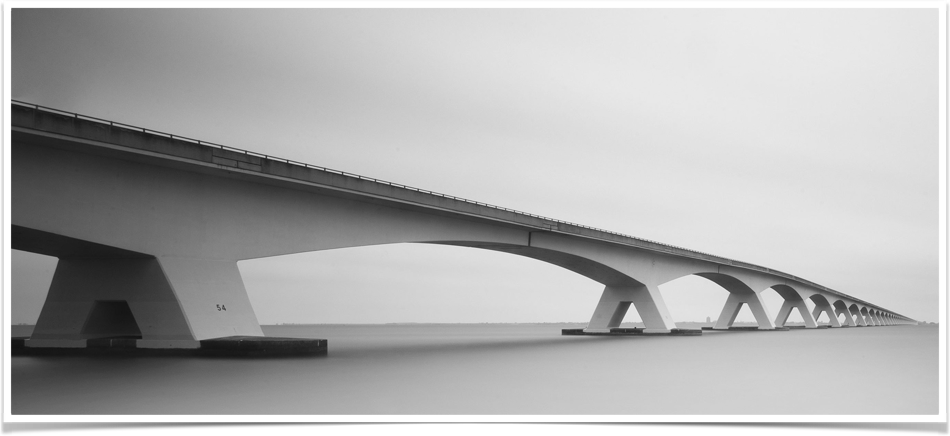 
Bridging the Gap
Integrated Referrals to Community Pharmacy
Implementation Support Packproduced in conjunction with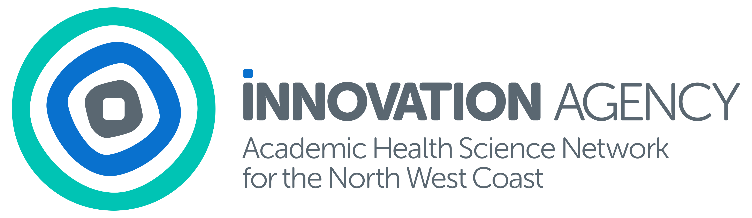 CONTENTSOverall aimsMethods of implementationCostsEfficiency savingsImplementation processDetermining the information to be sentDetermining which patients to includeIT considerationsInformation governance considerationsStandard operating modelAHSN research proposal and trust action neededStaff trainingCommunity pharmacy engagementFormal sign-offs for go-liveContact informationAPPENDICES WITHIN THIS DOCUMENTAppendicesAppendix 1 - Example Patient Leaflet Appendix 2 - Example information transfer service flowchartAppendix 3 - Example transfer information in PharmOutcomesAppendix 4 - Example Community pharmacist perspectiveAppendix 5 – Transfer of Care Project Plan TemplateLINKED APPENDICESAppendix 6	Example Community Pharmacy Referrals - Guidelines for PharmacistsAppendix 7	Example Community Pharmacy Referrals – Information for Patients LeafletAppendix 8	PharmOutcomes Procedure for Amending a referral to Community PharmacyAppendix 9	PharmOutcomes Procedure for Cancelling a Referral to Community PharmacyAppendix 10	Procedure to follow in the event of PharmOutcomes downtimeAppendix 11	PharmOutcomes Procedure for entering a referral to community pharmacyIntroductionNHS England Cheshire and Merseyside and the North West Academic Health Science Network are supporting a project to implement referrals from hospital pharmacy to community pharmacy as patients move between settings. This paper provides background information to support the implementation.Overall aimsPeople who take medicines for long term conditions often have changes made to their usual prescription during a stay in hospital. Evidence shows that problems with medicines can arise during clinical handover from secondary care to primary care. This can sometimes be the cause of patients being readmitted. Community pharmacy can help address this problem if they have accurate and timely information.The overall aims of the project are therefore:to improve patient care through the better provision of information to community pharmacy;to improve patient care through the subsequent provision of follow-up information to GPs, referrers and others as appropriate; andto generate efficiency savings for Hospital Trusts and CCGs, primarily through a reduction in the number of avoidable bed days.It is worth noting that community pharmacies do not benefit financially from this project. They are limited for payment purposes to providing 400 medicine use reviews (MURs) per annum and there is no additional funding for exceeding this number. The majority of community pharmacies are already providing this maximum number of MURs.Evidence from implementations elsewhere however shows that the transfer of information to community pharmacies enables them to target these MURs more usefully and many pharmacies report significant improvements in their ability to provide higher quality care as a result of discharge information provided.Methods of implementationThere are three methods of implementing information transfer using PharmOutcomes. Regardless of the type of solution, the same information can be supplied to community pharmacy. In some instances of partial integration or manual data entry, this may be in the form of pdf attachments rather than electronically structured data but this is determined by local referrer practices.CostsThere are two sets of costs associated with implementing the electronic transfer of information to community pharmacy:Efficiency savingsIn addition to improving outcomes for patients, one of the key drivers for the project is to deliver financial savings for Trusts and CCGs by reducing the number of avoidable bed stays. Although these could be realised as cash releasing savings, in practice it is more likely that the available bed days released will be used in the form of additional capacity which would otherwise not be available.The expectation for the savings is derived from an independent study carried out by Durham University on two Newcastle hospitals and subsequently published by in the BMJOpen.In the Newcastle implementation, hospitals referred a limited selection of patients (those on multiple medications) to community pharmacies on discharge. Of these, 36% were followed up by pharmacies. Even with this limited level of follow-up, it was estimated that follow-up activity such as medicine use reviews led to savings of:£623,115 pa for the hospital trust£734,801 pa for the CCGThese savings derive from current funding models which require Trusts to pick up the costs of readmissions within thirty days and the CCG to pick up the cost of readmissions between thirty and ninety days.Recent data demonstrates that the follow-up rates for referrals passed to community pharmacy for Newcastle and elsewhere are now in excess of 70%. This suggests that the above savings, based on referrals of 1386 patients over the course of the initiative, are likely to be understated. The AHSN has commissioned researchers to carry out a cost / benefit analysis of the current project and this information will be made available to enable Trusts to decide whether to continue with the project after the first year of funding ends.In the meantime, NHS England North West has calculated on the basis of the Durham study that each targeted referral to community pharmacy can lead to 0.8 bed days saved. Trusts can make an estimate of likely savings in bed day costs from the project using this figure and their current discharge rates.Implementation processThere are a number of stages that need to be followed once a Trust has committed to implementing the PharmOutcomes solution.Determining the information to be sentTrusts will need to decide locally which information they want to pass across to community pharmacy. This can be tailored Trust by Trust and site by site.This can most easily be done by identifying relevant data fields in current IT systems. The following screenshots from PharmOutcomes ‘virtual hospital’ PAS emulator may be useful in thinking about this process. An example in PharmOutcomes format is included in Appendix 3.The discharge information will need to include the organisational (ODS) code for the relevant community pharmacy so that the information can be directed to the correct destination. This is recorded using a dedicated text field within the hospital system. Pinnacle will provide a browser based link as part of the implementation which enables staff to easily look up relevant pharmacy ODS codes.
 Determining which patients to include Some Trusts have indicated that they would like to implement the project by referring a particular subset of patients (for example, patients with multiple and complex medicine requirements, or patients with mental health and particular physical health conditions). Others have indicated they would like to notify all discharges and have undertaken to resource departments appropriately to achieve patient consent for this. Alternatively, Trusts may wish to start off by referring patients from particular wards or on a randomised or risk management basis.IT considerationsThere is no technical work required to use the web version of PharmOutcomes. We will simply provide a nominated person with system log-in details and administration rights. Referrals to community pharmacy can begin as soon as training has been completed.Trusts requiring full or partial electronic integration should send the following information to our interoperability support service at itk.support@phpartnership.com who can also be contacted by telephone on 01983 216 699IT contact nameTrust / hospital nameRole within organisationEmailPhone number
Current PAS system and versionCurrent dispensing system and version
Are you currently sending discharge information electronically to GPs?What message broker is currently in use at the TrustWhat message type is sent (e.g. HL7v2, HL7 v3 CDA payload)?How would you record the destination pharmacy currently as part of the discharge information?The Pinnacle team will then share with you one or both of the following documents to allow technical considerations to be reviewed and discussed with the Trust technical team:HL7 v2 Message Specification for PharmOutcomesCDA Message Specification for PharmOutcomesIt is not possible to predefine the work required here as this varies by PAS and EDS, message brokering system, security mechanisms and other factors. Experience elsewhere however has indicated that allowing 2-3 days at the Trust end for understanding, implementing and testing the messaging process is a realistic expectation of workload.Information governance considerationsThere are a number of information governance considerations which need to be taken into account in transmitting information across to Community Pharmacies. Pinnacle Health Partnership LLP, the suppliers of PharmOutcomes, have already assured NHS England North West and the North West Academic Health Science Network of its ability to meet all of the relevant legislative and best practice requirements in relation to this. Individual Trusts are however welcome to speak to Pam Bowes (pam.bowes@phpartnership.com or 01983 216699), partner and governance lead at Pinnacle if they have any queries. Frequently Asked QuestionsFormal sign-offs for go-liveSign-off processes vary on a Trust by Trust basis but the following are likely to be required. It is recommended that each Trust defines the persons responsible at the start of the project and is kept involved / informed throughout.Contact informationAppendicesWithin this documentAppendix 1	Example Patient LeafletAppendix 2	Example information transfer service flowchartAppendix 3	Example transfer information in PharmOutcomesAppendix 4	Example community pharmacist perspective in PharmOutcomesAppendix 5	Template project planExternal linksIf the links below do not work directly, please go to http://bridgethegap.pharmoutcomes.orgenter the relevant contact details - this will help us with the implementationclick the download buttonThis will download an up-to-date copy of this paper. You may need to ‘enable’ the document for editing for the links to work. 
Appendix 6	Example Community Pharmacy Referrals - Guidelines for PharmacistsAppendix 7	Example Community Pharmacy Referrals – Information for Patients LeafletAppendix 8	PharmOutcomes Procedure for Amending a referral to Community PharmacyAppendix 9	PharmOutcomes Procedure for Cancelling a Referral to Community PharmacyAppendix 10	Procedure to follow in the event of PharmOutcomes downtimeAppendix 11	PharmOutcomes Procedure for entering a referral to community pharmacyAppendix 1 - Example Patient Leaflet 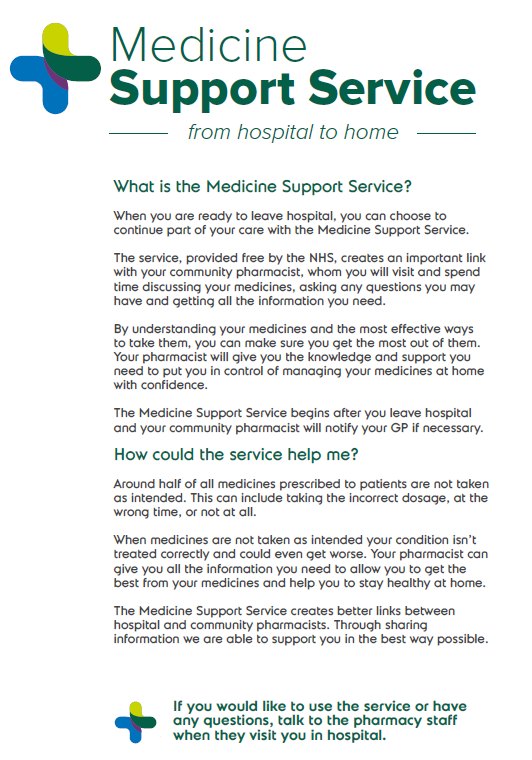 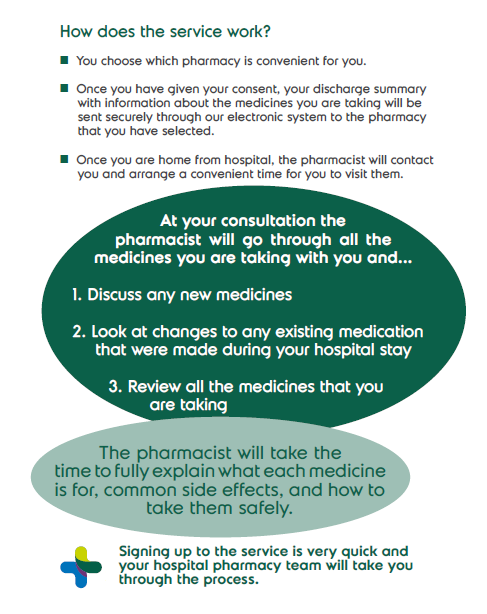 Appendix 2 - Example information transfer service flowchart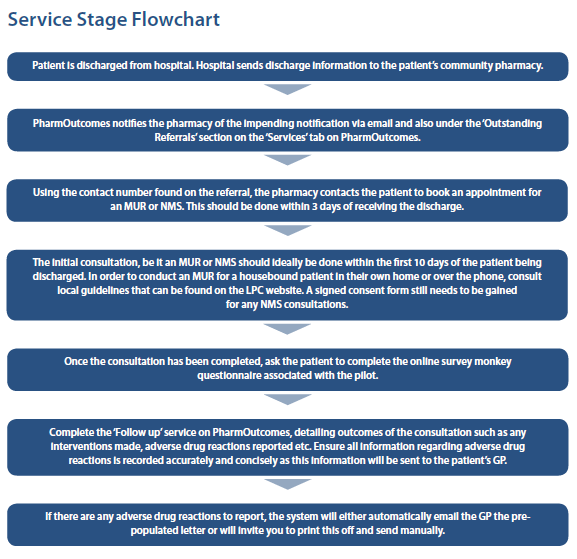 Appendix 3 - Example transfer information in PharmOutcomes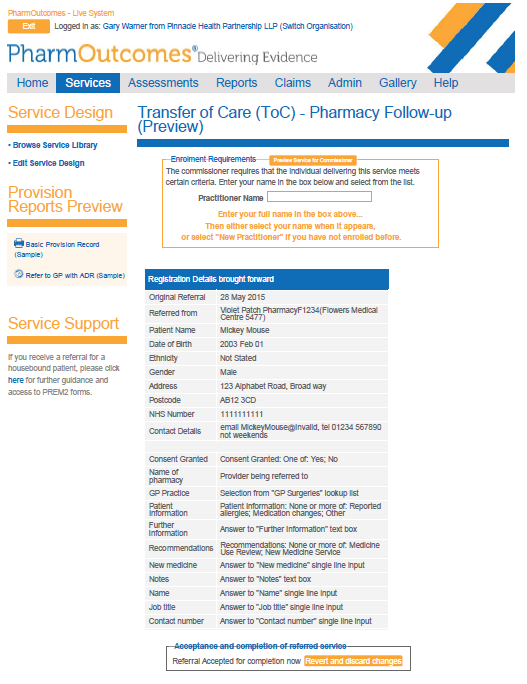 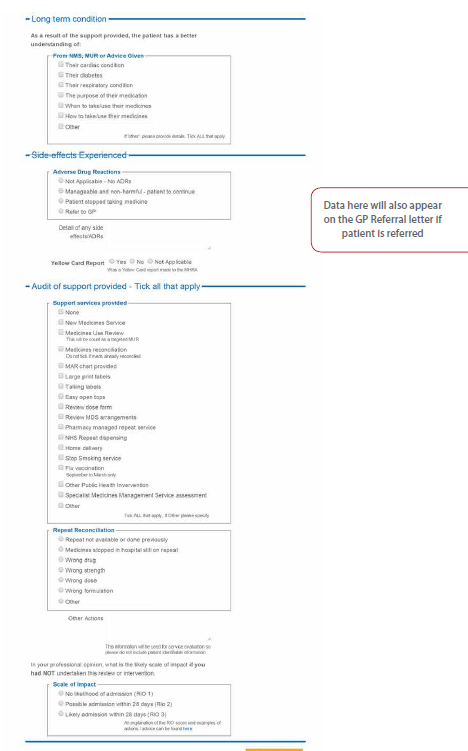 Appendix 4 - Example Community pharmacist perspective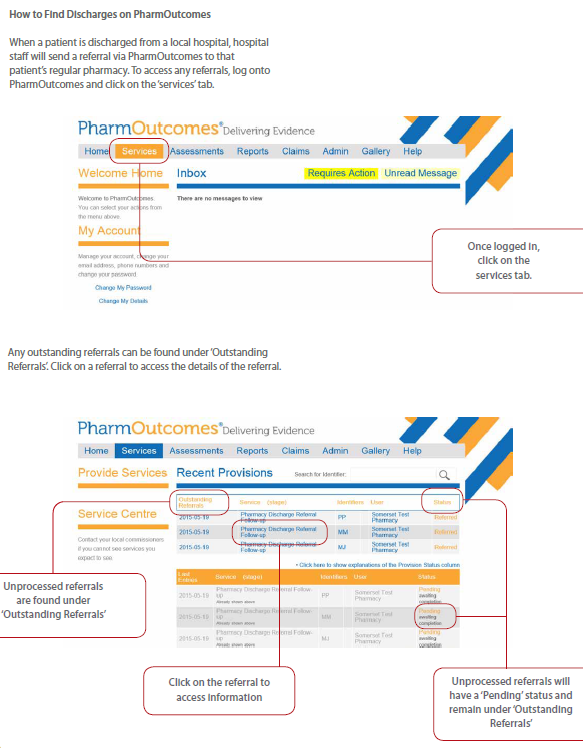 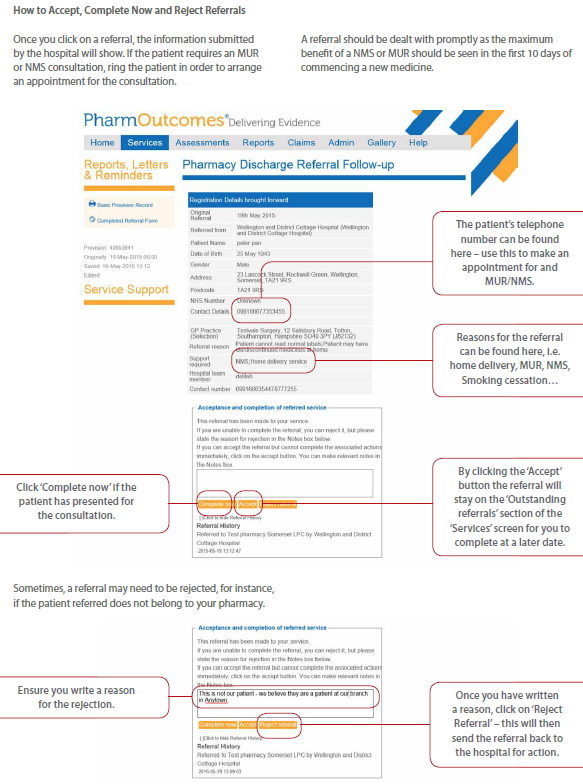 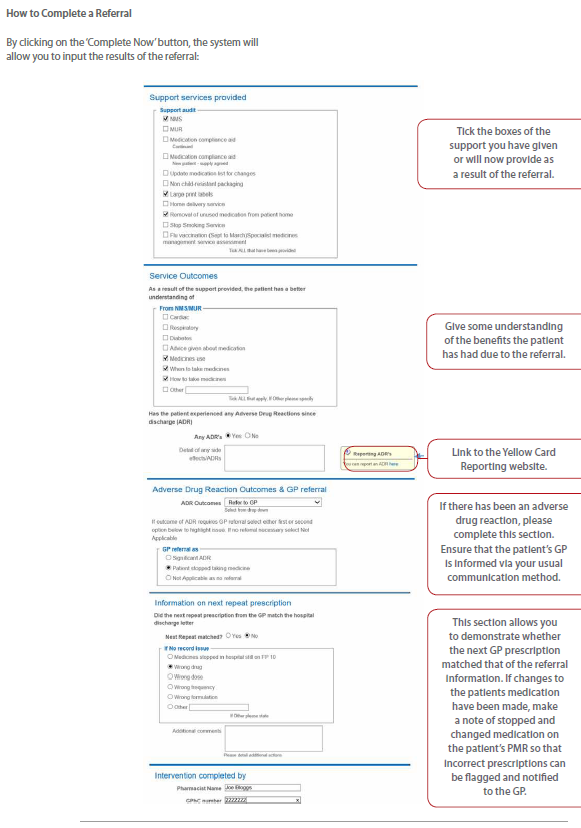 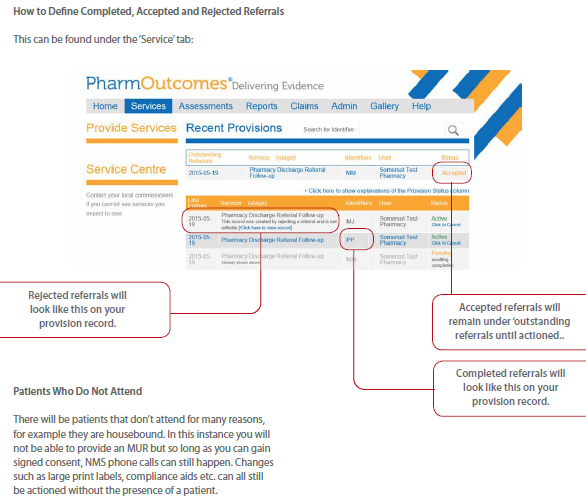 Appendix 5 – Transfer of Care Project Plan TemplateFull electronic integrationThe only additional work for pharmacists required at the referrer end is the input of choice of receiving pharmacy. All other information is picked up electronically from existing data held within the hospital systems.
Partial electronic integrationThis approach pulls some information (typically demographic and medicines data) from the hospital PAS system and feeds it electronically into a PharmOutcomes template.  Other information, for example action required, is then entered manually into the PharmOutcomes record using a web browser.Manual data entry via web portalThis solution uses a web based interface. Referring pharmacists enter basic demographic information and other data as required via a web browser and the data is passed to community pharmacy. The solution is suitable for those trusts where prescribing information is currently recorded in paper systems.Community pharmacy endCommunity pharmacies need access to the PharmOutcomes system in order to be able to follow-up on referrals. For integrated solutions the cost of follow up is covered by Pinnacle Health as part of that licence cost, for those sites using the web solution, NHS England North West have bought an area licence covering this and are committed to paying for this for the foreseeable future as this also provides other benefits such as the ability to receive NUMSAS referrals from NHS 111. There is therefore no cost for this to referrers provided the relevant follow-up footprint is covered.Referrer endNHS England North West are paying the first year licence costs for all referrers in their area and all hospitals will be able to transfer data to community pharmacy free of charge during this period. This will enable Trusts to evaluate the benefits of the approach and to decide whether they want a licence in future years.The licence cost for all solutions is £3,995 + VAT for the first system integration for an NHS Trust hospital site to cover a follow-up footprint of up to 1,000 community pharmacies. If an NHS Trust operates as a Partnership Trust and has an additional site managed by the same IT team, then adding a second referring system for additional sites is a reduced £995 + VAT to cover a follow-up footprint of up to 1,000 community pharmacies. Determine and confirm the method of implementingThis will usually be full electronic integration if the information is currently available in electronic format and the hospital is already sending electronic discharge information to GPs. TrustDetermine the patient sets to be included.The Trust will need to decide whether to refer all or selected discharges to community pharmacy. Some Trusts have indicated they would like to start with a particular subset of patients. Others have indicated they would like to notify all discharges. This choice will need to be reflected in the relevant Standard Operating Procedure.TrustDetermine the information to be provided to patientsIt is useful to provide patients with written information on how the information transfer service will work. An example from South West AHSN is included in the appendicesTrustDetermine the information that the Trust would like to send to community pharmacyThis involves deciding what information to pass across at the point of discharge. It can be restricted to simple demographic data or it can include full information around medicine use, allergies and other clinically relevant data.PharmOutcomes can transfer whatever information is agreed at the outset of initiative.TrustDetermine the IT requirements and agree a timescale for implementation and sign offThe only IT requirement for the manual solution is access to a web browser. Integrated solutions require IT support but this is typically only a couple of days work.Trust with support from PinnacleDetermine the information governance requirements and agree a timescale for clarification and sign-offThere are information governance requirements around the sharing of information and consent which need to be considered locally. A Privacy Impact Assessment may be needed.Trust with support from PinnacleDevelop a standard operating procedure and the behaviour changes required.This involves developing a standard operating procedure which meets local requirements, fits with local information governance and consent practice and is aligned to the technical solution to be implemented. TrustDevelop and test message transport processesFor manual and partial solutions, this involves customising and testing the web interface to meet local needs. For fully integrated and partial solutions this involves developing and testing the mapping of data fields to the transport mechanismTrust / Pinnacle Review AHSN research proposals and gain sign off locallyThe intention as part of the project is to evaluate the benefits of transferring data to community pharmacy. Getting sign off for research will not affect go live but may affect the subsequent use of data for research purposes. Trust / AHSNTrain staffDevelop and deliver appropriate trainingTrustCommunicate with and train community pharmacistsDevelop and deliver appropriate communication and trainingAHSN / TrustFormal sign-off by IT leadTrustFormal sign-off by IG leadTrustFormal sign-off of data to be providedTrustFormal sign-off of SOPTrustFormal sign-off to go liveTrustFormal sign-off of acceptanceTrust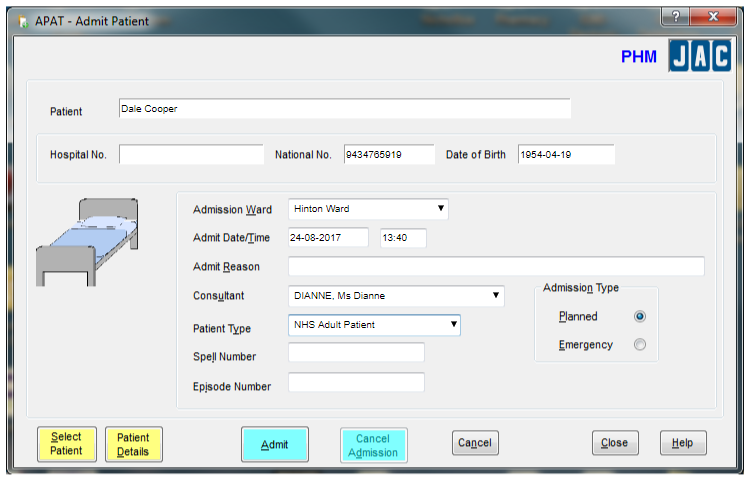 
Relevant details from here might include:patient forenamepatient surnamedate of birthNHS numberWardConsultantAdmission type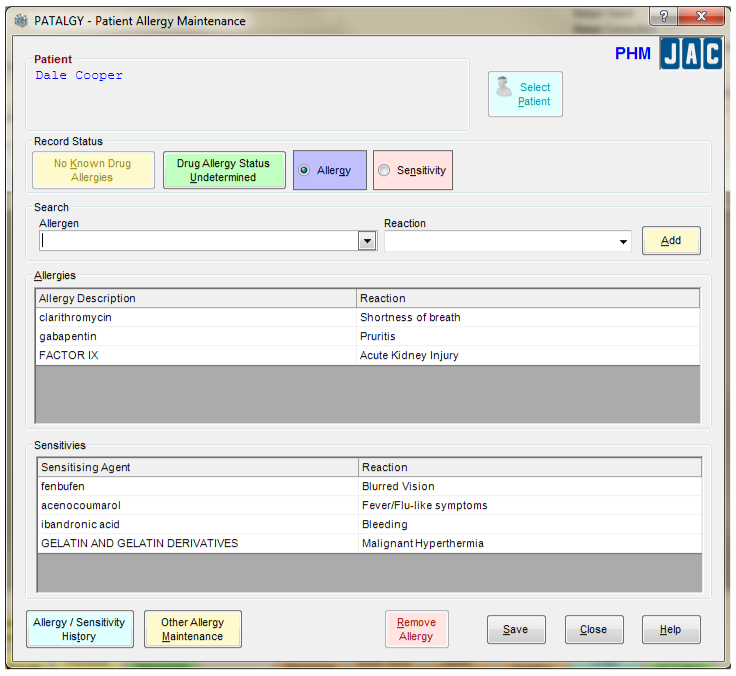 
Relevant details from here might include:allergy descriptionnature of allergy reactionsensitising agentnature of reaction to sensitising agent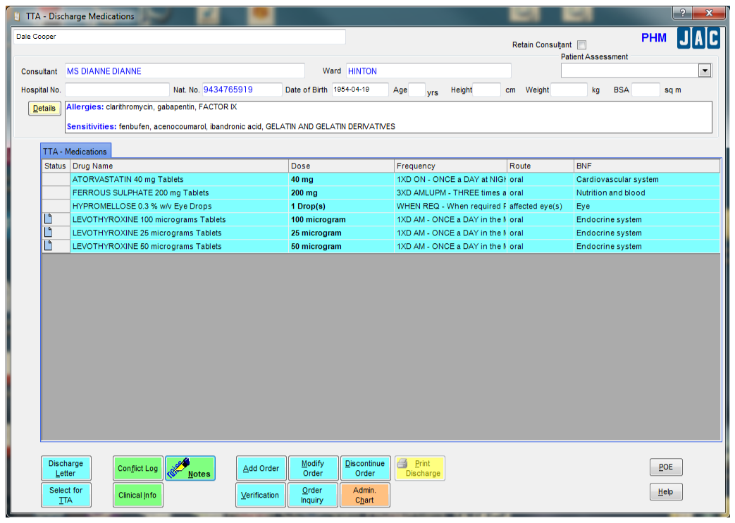 Relevant details from here might include:drug namedosefrequencyroutecontinuation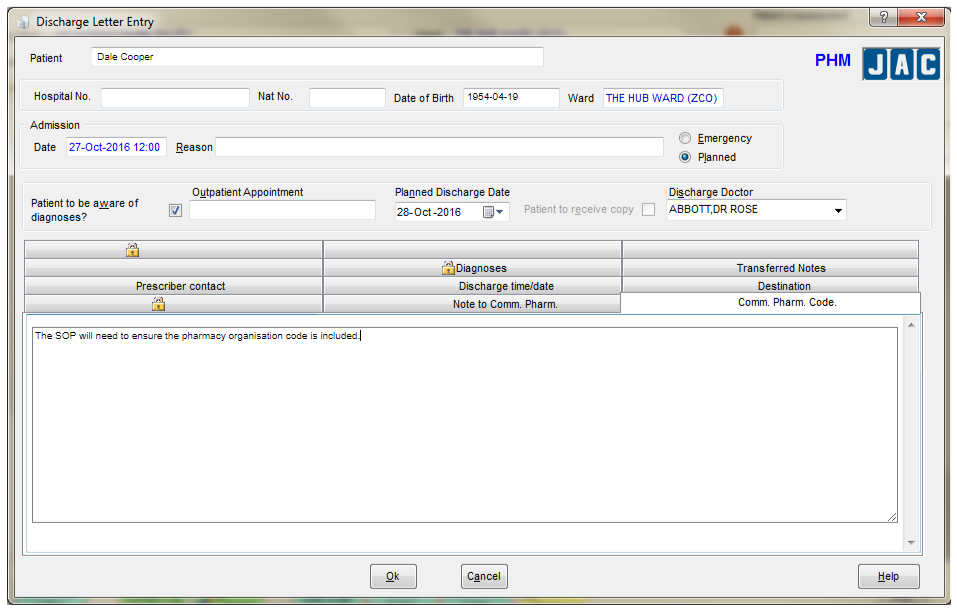 Relevant details from here might include:referral destinationnote to community pharmacyRelevant details from here might include:referral destinationnote to community pharmacyWhat governance arrangements does Pinnacle Health have in place?Pinnacle Health:has NHS IG Toolkit Level 3 certificationworks within a relevant independently assessed ISO 27001 assurance scheme.operates systems in multiple, secure, hardened, data sites.actively manages system and network capacity and performance.arranges independent security and penetration testing annually and in the event of material infrastructure changes.is accredited as fully compliant with CyberEssentials Plus.stores and processes all data entirely within the UK.encrypts all data using 256 bit AES where possible. trains and updates all staff on IG usually monthly and at least quarterly.carries out business continuity tests quarterly. carries out regular privacy impact assessments.actively monitors information governance at board meetings on a monthly basis.Our full Technical and IG Specification is available hereDoes Pinnacle comply with the EU GDPR?The EU General Data Protection Regulation has already been accepted in to UK law and comes in to force in May 2018. Pinnacle has a qualified GDPR practitioner as its governance lead and the company is currently updating processes, documentation, contracts and agreements as necessary to ensure full compliance by the launch date.Who are the data controllersIn the case of hospital discharge referrals, there are three data controllers under the legislation:NHS North West who buy the PharmOutcomes licence;hospital trusts who decide what data is to be provided; andcommunity pharmacists who carry out follow up activity.Pinnacle Health acts as a data processor on behalf of all three.How does Pinnacle comply with data retention obligations and Goddard?Pinnacle complies fully with NHS data retention requirements.The Goddard enquiry stated that any records which may be required as part of a sexual abuse case should not be deleted until the enquiry is completed. This includes health records and Pinnacle is compliant with this requirement.Can commissioners see referral and follow-up information?Commissioners can see referral and follow up information in anonymised or pseudo-anonymised format as appropriate. Commissioners can only see patient identifiable information under very specific conditions with full governance and access controls to named individuals on signed explanation and declaration. Do Trusts need to do a privacy impact assessment?Trusts will need to be confident that patients have given appropriate consent for information to be passed to community pharmacy on discharge unless relying on healthcare legislation which allows this in the patient’s best interest.Processes for obtaining consent for sharing information at the community pharmacy end are built in to the PharmOutcomes system.Can we arrange for other Trusts to copy us in on discharge to community pharmacy?This FAQ arose within the context of a Mental Health Trust which would find it useful to know about discharges from Acute Trusts for some patients.  This is technically possible within the PharmOutcomes environment with a small amount of development provided that the source system can record the additional destination on discharge and provided that all information governance considerations have been considered within the SOP.Can Trusts receive a bespoke notification from community pharmacies after follow-up?This FAQ also arose in the context of a Mental Health trust which would welcome updates from community pharmacists. This is easily possible within the PharmOutcomes system provided the Trust has a secure nhs.net email account that can be used which is appropriately monitored and actioned.AreaDeclarationNameDateSignedMessage contentI declare that the content of discharge messages to be sent to community pharmacy has been properly identified, considered and approved and that the project can go live once all other areas are signed off.Standard Operating ProcedureI declare that the Trust has determined the way it wants to send discharge referrals to community pharmacy, developed a robust supporting operating procedure and trained all relevant staff. I declare that the project can go live once all other areas are signed off.ITI declare that all IT related work required to implement discharge referrals to community pharmacy, including associated security and IT governance work, has now been completed and that the project can go live once all other areas are signed off.IGI declare that all information governance work required to ensure the safe launch and operation of discharge referrals to community pharmacy has now been completed and that the project can go live once all other areas are signed off.Go LiveI agree that all preparatory work for implementing discharge referrals to pharmacy has been reported as being completed to a satisfactory standard and agree that the project can go live. Project CloseI agree that all evaluation work following go live of discharge referrals to community pharmacy has been completed to an acceptable standard. Lessons learned have been reported to the AHSN and follow up actions have been agreed as necessary. I agree the project can be closed for this Trust.Innovation Agency Programme leadandrew.shakeshaft@innovationagencynwc.nhs.ukNHS England project supporthassan.argomandkhah@nhs.netbrucie.p@btinternet.comPinnacle Health LLP IT supportricky.oswald@phpartnership.comPinnacle Health LLP information governancepam.bowes@phpartnership.comPinnacle Health pharmacist supportkevin.noble@phpartnership.commore information on the Newcastle Studyhamde.nazar@durham.ac.ukmore information on the economic evaluationgary.warner@phpartnership.commore information on the PharmOutcomes solutionspst@phpartnership.comCategoryTaskStartEndOwnerProject InitiationIdentify Trust project leadAHSNProject InitiationIdentify Trust IT leadAHSNProject InitiationIdentify Trust Governance leadAHSNProject InitiationIdentify Trust person responsible for SOPAHSNProject InitiationIdentify Trust lead for research approvalsAHSNProject InitiationIdentify Trust person to approve go-liveAHSNProject InitiationSLA in place between Pinnacle and Trust (Available Here)Pinnacle/TrustProject Start UpDetermine full, partial or manual approachTrustProject Start UpDevelop draft project plan with timescales and responsibilitiesAHSN/TrustProject Start UpConfirm approach, responsibilities and timescales with Trust leadsAHSN/TrustProject Start UpConfirm approach and target launch date with person to approve go-liveAHSN/TrustDetermine patients and information to be included in transfersDecide and document which information to be passed acrossTrustDetermine patients and information to be included in transfersAdvise IT lead of information fields to be passed across (unless manual)TrustDetermine patients and information to be included in transfersDecide which patients (all or groups) to be included and how phasedTrustDetermine patients and information to be included in transfersDevelop standard operating procedureTrustDetermine patients and information to be included in transfersIdentify and document staff to be trained.TrustDetermine patients and information to be included in transfersDevelop training session and supporting information packs for staffTrustDetermine patients and information to be included in transfersDevelop supporting information material for patientsTrustDetermine patients and information to be included in transfersSchedule dates for training including rooms etc.TrustDetermine patients and information to be included in transfersStandard operating procedure and training plans completeTrustDetermine patients and information to be included in transfersReady for go-live approved by SOP lead (MS)TrustIT RequirementsFOLLOWING ONLY NEEDED FOR FULL OR PARTIAL ELECTRONIC INTEGRATIONIT RequirementsTrust PreparationIT RequirementsIT lead to identify if currently sending discharge information electronically to GPsTrustIT RequirementsIT lead to identify current message type in use (HL7v2, HL7v3 CPA payload, other)TrustIT RequirementsIT lead to determine transport type (HTTPS or MLLPS with TLS MA)TrustIT RequirementsIT lead to identify current PAS systemTrustIT RequirementsIT lead to identify current dispensing systemTrustIT RequirementsIT lead to contact Ricky Oswald at PinnacleTrustIT RequirementsMessaging ActivityIT RequirementsRicky to forward relevant message specification to IT leadPinnacleIT RequirementsTrust to configure message with required information content (incl. means of adding pharmacy ODS code)TrustIT RequirementsSet Up ActivityIT RequirementsPinnacle to add Trust to 7Bridge for routing/transportPinnacleIT RequirementsPinnacle to complete 7Bridge integration documentationPinnacleIT RequirementsPinnacle to create new commissioning area if requiredPinnacleIT RequirementsPinnacle to create SysAdmin user if new areaPinnacleIT RequirementsPinnacle to create Commissioner primary user, if new areaPinnacleIT RequirementsPinnacle to determine and add pharmacies to follow-up footprintPinnacleIT RequirementsPinnacle to import Discharge Referral service from super user pagePinnacleIT RequirementsPinnacle to connect referral service ITK fieldsPinnacleIT RequirementsPinnacle to add hospital as a provider with their ODS codePinnacleIT RequirementsPinnacle to create user in the hospital called “dispensary.system” and grant service provision rightsPinnacleIT RequirementsPinnacle to create a hospital super user for support usePinnacleIT RequirementsPinnacle to create a primary user for the Trust clinical/technical team PinnacleIT RequirementsPinnacle to create appropriate users at the Trust as advised by the IT leadPinnacleIT RequirementsPinnacle to accredit the hospital for the referral servicePinnacleIT RequirementsPinnacle to accredit all relevant community pharmacies for the follow-up servicePinnacleIT RequirementsPinnacle to add the interoperability mapping for the TrustPinnacleIT RequirementsPinnacle to complete all supporting technical documentationPinnacleIT RequirementsTesting and Fine TuningIT RequirementsSend and receive test messages and validate for accuracy.Trust/ PinnIT RequirementsRefine the data set with the clinical team until correct.Trust/ PinnIT RequirementsDischarge  messages with all relevant content being sent accurately (MS)Trust/ PinnIT RequirementsPinnacle to document agreed final configurationPinnacleIT RequirementsUser Support MaterialIT RequirementsTrust to provide any locally required user guidesTrustIT RequirementsAny IT training requirements included in planned training.TrustIT RequirementsPinnacle to ensure generic and locally supplied user guides are accessiblePinnacleIT RequirementsIT Sign-OffIT RequirementsReady for go-live approved in writing by IT lead (MS)TrustInformation Governance RequirementsIG lead to identify and document any information governance queries.TrustInformation Governance RequirementsIG lead to send any queries to Pam Bowes at PinnacleTrustInformation Governance RequirementsPam to respond to any queries and follow ups until IG lead satisfied.PinnacleInformation Governance RequirementsTrust Privacy Impact Assessment prepared and approved if requiredTrustInformation Governance RequirementsSLA with Data Processing Agreement in place with Pinnacle (available here)Trust/PinnacleInformation Governance RequirementsAny IG training requirements included in planned trainingTrustInformation Governance RequirementsReady for go-live approved in writing by IG lead (MS)TrustResearch and EvaluationAHSN to advise Trust lead on research proposalsAHSNResearch and EvaluationTrust lead to identify any local requirementsTrustResearch and EvaluationTrust lead to obtain clearance for research from local board and IG as appropriateTrustResearch and EvaluationAHSN researcher amends study protocols as requiredAHSNResearch and EvaluationReady for go-live approved in writing by research lead (MS)TrustPre Go-LiveConfirm required approvals to progress have been signed-offAHSNPre Go-LiveAgreed start date for live message transfer agreed with PinnacleTrust / PinnPre Go-LiveTrust formal GO-LIVE DECISION approved in writing (MS)TrustPre Go-LiveStaff training deliveredTrustPre Go-LiveCommunity pharmacy training deliveredTrustPre Go-LiveTrust project lead confirms training delivered and Trust good to go.TrustPre Go-LivePinnacle confirms company is ready to start receiving live messages.PinnaclePre Go-LiveLive transfer of discharge information to community pharmacy begins. (MS)Trust / PinnPost Go-LivePinnacle monitors messaging for transmission errorsPinnaclePost Go-LiveCommunity pharmacists carry out follow-ups as appropriateCom PharmPost Go-LiveNHSE, AHSN and Trust monitor reports and activity.AHSNPost Go-LivePost implementation check between Trust, NHSE and AHSNAHSNPost Go-LiveTrust implementation sign-off recommended in writing by Trust leads.TrustPost Go-LiveTRUST IMPLEMENTATION SIGN-OFF confirmed in writing (MS)TrustPost Go-LiveEvaluation research report completedAHSNPost Go-LiveEvaluation report approved for distribution (MS)AHSNPost Go-LivePROJECT SIGNED OFF by NHSE (MS)NHSE